Subject: State Board for Community and Technical Colleges releases request for applications for adult basic education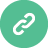 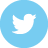 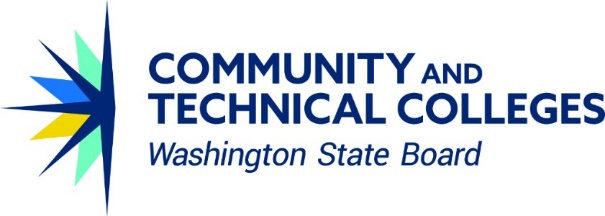 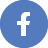 